Oggetto:	Comunicazione di svolgimento Visita guidata / Uscita in orario scolasticoSi comunica che il giorno ………………………. la classe …………………….. sarà impegnata nella Visita guidata / Uscita in orario scolastico, già autorizzata sulla base del Piano annuale delle attività deliberato dal Consiglio di Classe, come sotto specificato:IL DIRIGENTE SCOLASTICODott.ssa Roberta GaspariniFirma autografa sostituita da indicazione a mezzo stampa, ai sensi dell’art. 3, comma 2 del D.Lgs del 12/02/1993 Note. (1) La quota a carico dello studente deve essere consegnata al Docente proponente che farà da tramite con l’Amministrazione.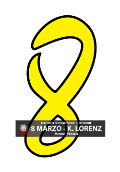 MV 16I.I.S. “8 MARZO – K. LORENZ”Mirano-VeneziaModulistica viaggi di istruzione, uscite, stageCOMUNICAZIONE VISITA GUIDATA / USCITA IN ORARIO SCOLASTICORevisione: 0MV 16I.I.S. “8 MARZO – K. LORENZ”Mirano-VeneziaModulistica viaggi di istruzione, uscite, stageCOMUNICAZIONE VISITA GUIDATA / USCITA IN ORARIO SCOLASTICOData: 04/10/2018MV 16I.I.S. “8 MARZO – K. LORENZ”Mirano-VeneziaModulistica viaggi di istruzione, uscite, stageCOMUNICAZIONE VISITA GUIDATA / USCITA IN ORARIO SCOLASTICODS: originale firmatoMirano, …Agli studentiAi genitoriAl Consiglio di ClasseAi Referenti viaggiTipologiaDestinazioneScopoModalità di trasportoLuogo e ora di partenzaLuogo e ora di rientroDocenti accompagnatoriCosti a carico dello studentePagamento quota a carico dello studente entro il 